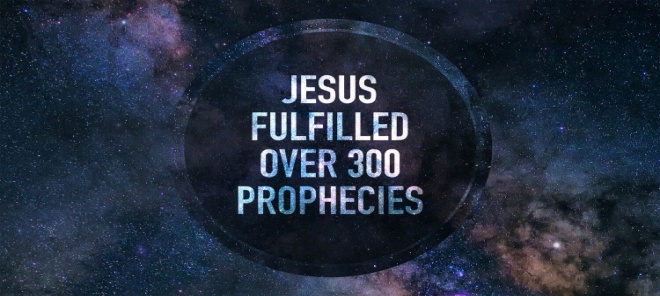 Born in Bethlehem: His Humility!Micah 5:2; Luke 2:1-161.	His Humility is essential to our SalvationThe Humility of His Place of BirthBethlehem was a place of ObscurityBut it was also the House of Bread (literal meaning)Jesus came to be the Bread of Life; John 6:35He was Born and Died in Humility but raised in Glory so we might live with Him ForeverThe Humility of His DescensionHe humbled Himself to Humanity, Poverty, even DeathHe became Sin for us that we might have Life; it was the Great ExchangeHe took what we Have so we could receive what He IsHe Lowered Himself so we might be Lifted up2.	His Humility is central to our HopeHe was born in Wretched conditionsHe was not born in an earthly PalaceHe was born into the world not as a Prince but as a PauperIf Jesus was willing to be born in a Squalid stable, it gives us Hope that He is willing to be born AnywhereThere is Hope not only for Today but Hope for all EternityJesus was willing to leave His Home in glory to enter our life of Lowliness, to die on a Cross and take us back to His home in HeavenHonolulu Assembly of God  Old Testament Prophecies of Christ!  December 18, 2022